«Клубный час»Современные дети живут и развиваются в совершенно новых социокультурных условиях, поэтому образование дошкольников остро нуждается в преобразованиях. Характер преобразований сформулирован в ФГОС ДО. По высказыванию одного из авторов-разработчиков ФГОС ДО Александра Григорьевича Асмолова «Стандарт дошкольного образования – это изменение всей системы образования, направленной на поддержку позитивной социализации и индивидуализации». Цель индивидуализации образования – развитие ребенка как субъекта деятельности и общения, где понимание субъекта связывается с наделением человека личностными качествами:активный, самостоятельный, инициативный, творческий. Педагоги  нашего детского сада считают важным направлением своей деятельности развитие именно этих качеств личности дошкольника. Для этого в нашем детском саду активно изучаются, апробируются и применяются современные развивающие технологии.Педагогическим коллективом ДОУ было принято решение об организации деятельности клубов. Технология "Клубного часа" проста. Ребята имеют возможность выйти за пределы своей группы, чтобы заняться в течение часа, тем видом деятельности, который выберут сами. Педагоги в это время организуют площадки (клубы) на территории детского сада:в группах,в холлах,в музыкальном зале,в физкультурном зале, в кабинете специалистов, летом – на улице. Ребенок, выходя из группы, заранее знает, чем и в каких местах можно будет заняться, поскольку накануне, организатор клуба делает краткую презентацию деятельности своего клуба. В течение часа дошкольник может посетить несколько площадок, а может побывать только в одном месте – это право выбора каждого ребенка. Участвовать в "Клубном часе" могут те дети, которые согласны соблюдать определенные правила:передвигаться по клубам спокойным шагом, при входе на клуб приветствовать педагога и находящихся там детей, а при выходе прощаться, соблюдать внутренние правила каждого клуба, и так далее. Для поддержания выполнения правил была введена система красных кружков. Каждому ребёнку на время клубного часа выдаётся по три красных кружка, (фишки, любого отличительного знака, выбранного группой). Если взрослый видит, что ребёнок нарушает правила, во время «Клубного часа», то имеет право забрать кружок у ребёнка. Если ребёнок лишается всех фишек, то по решению коллектива группы отстраняется на некоторое время от посещения клубов.  Таким образом, это дисциплинирует  дошкольника, формируя у него такие качества, как самоконтроль, ответственность, самостоятельность.По истечении часа все ребята возвращаются в свои группы и вместе с воспитателем на «Рефлексивном круге» обсуждают, какие клубы они сегодня посетили, что им понравилось, что их удивило, заинтересовало, порадовало, или чему новому они научились. 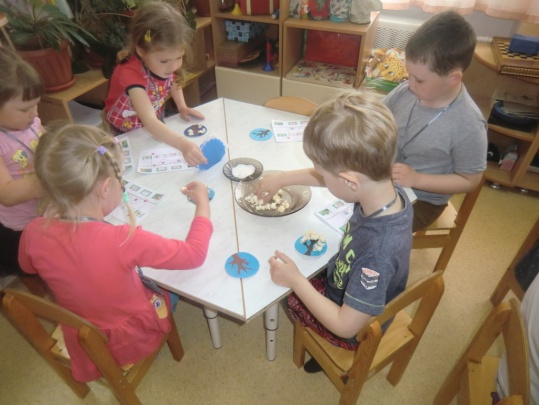 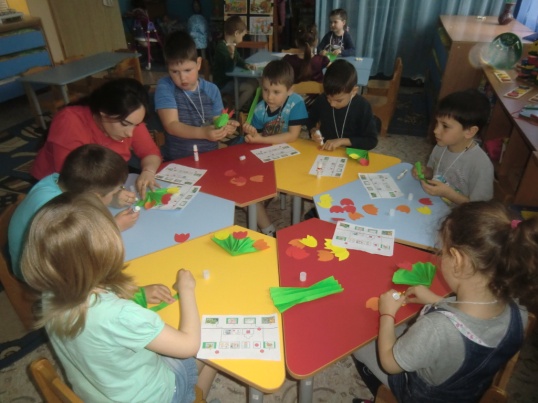 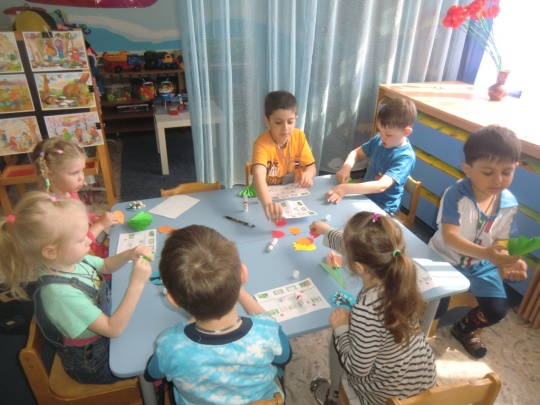 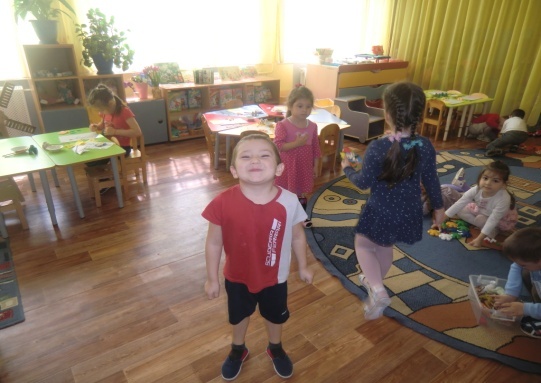 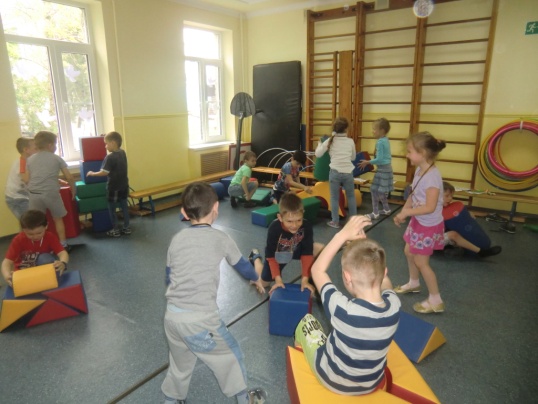 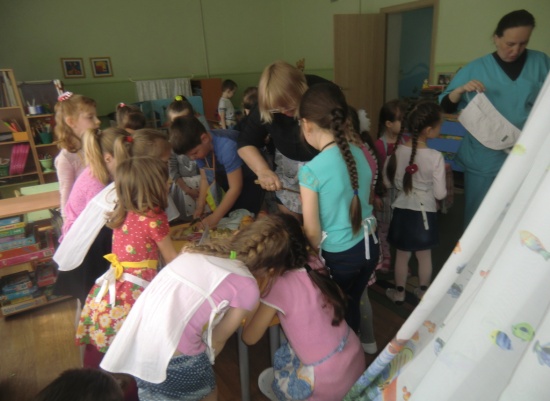 